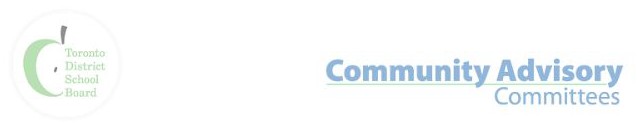 Committee:	 Inner City Community Advisory Committee Date:	Thursday, December 10, 2020Time:	9:00 a.m. Location:	VirtualZOOM Invitation:	https://tdsb-ca.zoom.us/j/94301156119?pwd=RU9UMGlHaGVHeGxpT3U2VXFNN1hHQT09Committee Co-Chairs: Ingrid Palmer and Trustee Michelle Aarts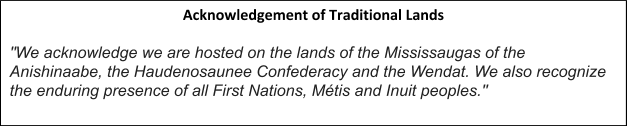 AGENDA:ItemInformationTimelineWelcome and Introductions of new and returningmembers. Setting meeting normsminutesApproval of the Agenda5 minutesReview and Approval of the Notes – November 12, 202010 minutesBusiness Arising from November 12 MeetingMotions/Recommendations10 minutesCo-Chairs’ Report10 minutesCSW UpdateSupporting families and schools during the pandemic20 minutesMSIC Update15 minutesWorking Group – UpdatesCommunicationsMembership 5 minutesOther business